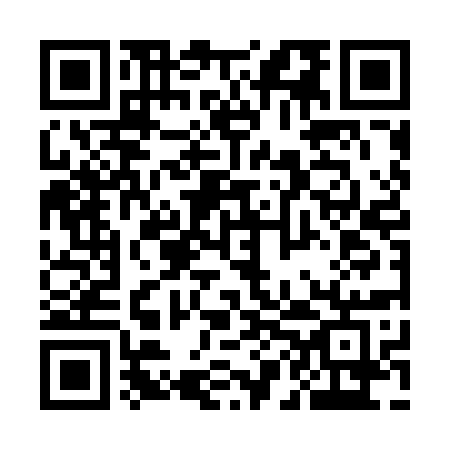 Prayer times for Pelican Portage, Alberta, CanadaMon 1 Jul 2024 - Wed 31 Jul 2024High Latitude Method: Angle Based RulePrayer Calculation Method: Islamic Society of North AmericaAsar Calculation Method: HanafiPrayer times provided by https://www.salahtimes.comDateDayFajrSunriseDhuhrAsrMaghribIsha1Mon3:134:511:357:2110:1811:562Tue3:134:521:357:2110:1711:563Wed3:144:531:357:2110:1711:564Thu3:144:541:357:2110:1611:555Fri3:154:551:357:2010:1511:556Sat3:164:561:357:2010:1411:557Sun3:164:571:367:2010:1311:548Mon3:174:581:367:1910:1311:549Tue3:185:001:367:1910:1211:5410Wed3:185:011:367:1810:1111:5311Thu3:195:021:367:1810:0911:5312Fri3:205:041:367:1710:0811:5213Sat3:215:051:367:1710:0711:5214Sun3:215:071:377:1610:0611:5115Mon3:225:081:377:1610:0511:5016Tue3:235:091:377:1510:0311:5017Wed3:245:111:377:1410:0211:4918Thu3:255:131:377:1410:0011:4819Fri3:255:141:377:139:5911:4820Sat3:265:161:377:129:5711:4721Sun3:275:171:377:119:5611:4622Mon3:285:191:377:109:5411:4523Tue3:295:211:377:099:5211:4524Wed3:305:231:377:089:5111:4425Thu3:305:241:377:079:4911:4326Fri3:315:261:377:069:4711:4227Sat3:325:281:377:059:4511:4128Sun3:335:301:377:049:4411:4029Mon3:345:311:377:039:4211:3930Tue3:355:331:377:029:4011:3831Wed3:365:351:377:019:3811:37